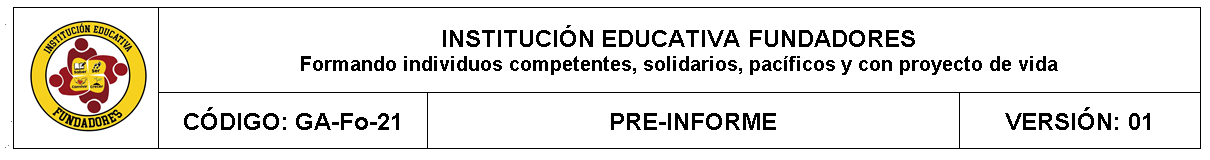 PRE-INFORME _________ PERIODO ACADÉMICO:__________________   AÑO: 2022ESTUDIANTE: ______________________________________________________________        GRUPO: ______FECHA: _______________________________ORIENTADOR (A) DE GRUPO: _______________________________OBSERVACIONES GENERALES: 				______					______												______												______      PRE-INFORME: _________ PERIODO ACADÉMICO:_______________________   AÑO: 2022ESTUDIANTE___________________________________________________________        GRUPO: ________FECHA: _______________________________ORIENTADOR (A) DE GRUPO: _______________________________OBSERVACIONES GENERALES: 									_____												_____												_____ÁREAS/ASIGNATURASDESEMPEÑO BAJO( 1.0 A 2.9)OBSERVACIONESFÍSICAQUÍMICACIENCIAS NATURALES Y EDUCACIÓN AMBIENTAL / BIOLOGÍACIENCIAS SOCIALESCIENCIAS POLÍTICAS Y ECONÓMICASEDUCACIÓN ARTÍSTICA Y CULTURALEDUCACIÓN ÉTICA Y VALORES HUMANOSEDUCACIÓN FÍSICA RECREACIÓN Y DEPORTESEDUCACIÓN RELIGIOSALENGUA CASTELLANAINGLÉSCOMPRENSIÓN LECTORAMATEMÁTICASTECNOLOGÍA E INFORMÁTICA EMPRENDIMIENTOFILOSOFÍAÁREAS/ASIGNATURASDESEMPEÑO BAJO( 1.0 A 2.9)OBSERVACIONESFÍSICAQUÍMICACIENCIAS NATURALES Y EDUCACIÓN AMBIENTAL / BIOLOGÍACIENCIAS SOCIALESCIENCIAS POLÍTICAS Y ECONÓMICASEDUCACIÓN ARTÍSTICA Y CULTURALEDUCACIÓN ÉTICA Y VALORES HUMANOSEDUCACIÓN FÍSICA RECREACIÓN Y DEPORTESEDUCACIÓN RELIGIOSALENGUA CASTELLANAINGLÉSCOMPRENSIÓN LECTORAMATEMÁTICASTECNOLOGÍA E INFORMÁTICA EMPRENDIMIENTOFILOSOFÍA